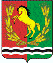 АДМИНИСТРАЦИЯМУНИЦИПАЛЬНОГО ОБРАЗОВАНИЯ ЧКАЛОВСКИЙ  СЕЛЬСОВЕТ АСЕКЕЕВСКОГО  РАЙОНА  ОРЕНБУРГСКОЙ  ОБЛАСТИП О С Т А Н О В Л Е Н И Е22.08. 2022                                        п.Чкаловский                                         № 42-пОб установлении расходного обязательства муниципального образования Чкаловский сельсовет Асекеевского района Оренбургской области              В целях решения вопросов местного значения в соответствии с полномочиями, определенными Федеральным законом от 6 октября 2003 года № 131-п «Об общих принципах организации местного самоуправления в Российской Федерации», руководствуясь ст.27 Устава муниципального образования Чкаловский сельсовет Асекеевского района, постановляю:Установить расходные обязательства муниципального образования Чкаловский сельсовет Асекеевского района Оренбургской области на реализацию мероприятий по капитальному ремонту объектов коммунальной инфраструктуры муниципальной собственности, в рамках подпрограммы «Модернизация объектов коммунальной инфраструктуры  Оренбургской области» государственной программы «Обеспечение качественными услугами  жилищно-коммунального хозяйства населения Оренбургской области».Установить, что финансовое обеспечение расходного обязательства указанного в пункте 1 настоящего постановления, осуществляется за счет поступающих субсидий из областного бюджета.Контроль за исполнением данного постановления оставляю за собой.Постановление вступает в силу со дня его подписания и распространяется на правоотношения, возникшие с 07 февраля 2022 года.Глава муниципального образования                                           И.Р.ХакимовРазослано: Министерство строительства Оренбургской области, прокурору района, в  дело 2.